Предмет: русский языкКласс 4 Тема: Глаголы II спряжения.Цель: готовность в конце урока выполнить тест по теме «Глаголы II спряжения»Задачи:создавать условия для:-ознакомления с глаголами-исключениями;- развития орфографической зоркости;способствовать:- формированию умения выбирать способ определения спряжения глагола;- уточнению знаний об особенностях глаголов I и II спряжения;-развитию познавательную деятельность учащихся, умению работать в парах, индивидуально, фронтально;-формированию интереса к урокам русского языка;обеспечить:- осознание учащимися нового материалаОборудование: доска, индивидуальные карточки, ЛСМ, смайлики, тест, учебник.Ход урокаОрганизационно-мотивационный этап.Традиционно начнём урок русского языка с подготовки  наших рук к письму. Выполним пальчиковые упражнения.«Ребро-ладонь-кулак»«Колечко»Этап проверки домашнего задания.У вас на столе  лежат листочки с буквами. Зачеркните буквы Б, В. Ч.БСВПЧРБЯЧЖВЕБЧНВИБЕ   ГЧЛБАВГОБЛЧОВКакие слова у вас получились? (спряжение глаголов)Вспомним алгоритм определения спряжения глаголов. В этом нампоможет наша логико-смысловая модель (далее ЛСМ).(у каждого учащегося индивидуальная ЛСМ)Этот алгоритм помог вам при выполнении домашнего задания. Откройте тетради, проверим домашнее задание.Прочитайте глаголы I спряжения. Какие окончания? ( -ут, -ют)Прочитайте глаголы II спряжения. Какие окончания? ( -ат, -ят)Выполняя домашнее задание, вы заметили, что определить спряжение глаголов можно определить и по 3-му лицу множественного числа.(За время проверки домашнего задания один ученик выполняет задание в индивидуальной карточке).Этап актуализации субъектного опыта учащихся.Запишите число, классная работа.Минутка чистописания.Посмотрите на доску. Записаны окончанияОть, ать, ять, еть, ыть, уть, ить.Какое окончание лишнее? Почему?Запишите, на что оканчиваются глаголы I спряжения. Обращаю ваше внимание на верхнее соединение букв, высоту букв.На доске записана и пословица. Запишите её.Успех в учёбе зависит от умения работать.Как вы понимаете смысл этой пословицы? Это и будет девизом нашего урока.Найдите глаголы. Докажите, что эти слова глаголы. В этом помогут вам ЛСМ. (учащиеся определяют число, время, лицо)Определите спряжение глагола работать, зависит.Где у вас возник спорный вопрос? (зависит)IV. Сообщение темы. Постановка целей урока.Какого спряжения данный глагол? I или II спряжения?И на этот вопрос мы должны ответить в конце урока. Всегда ли глаголы, оканчивающиеся на –еть – это I спряжение? Вот это нам и предстоит узнать на уроке.Это слово не подчиняется правилу. Это слово-исключение. Значит, какая тема урока? (слова-исключения ). А цель – определять спряжение глаголов и правильно писать окончания.Этап ознакомления с новым материалом.Это слово не одно. А какие ещё есть слова-исключения мы узнаем из учебника. Откройте учебник стр. 113, упражнение 192. Прочитаем стихотворение. (Чтение вместе с учителем, потом 1 ученик)Что сказано про слова брить, стелить? Значит, если они не II спряжения, то какого?. Дополните ЛСМ.Какие слова остались? Посчитайте сколько их. Какую букву нельзя в них писать?Посчитайте сколько глаголов на –ать? –еть?Дополните ЛСМ.Сравним с правилом на стр. 114.Постойте правильное высказывание о словах-исключениях (используется ЛСМ).VI. Этап первичной проверки новых знаний и способов деятельности.А теперь проспрягаем глаголы из упр. 193. (письменно по 1 ученику у доски, остальные записывают в тетрадь)Составьте предложение с одним из слов.Физминутка.Предлагаю немножко отдохнуть. Я называю действия, а вам надо не только его выполнить, но узнать глаголы-исключения.Покачайтесь, покружитесь, потянитесь, распрямитесь.Приседайте, пошагайте, Повертитесь, посмотрите.Встаньте на носок, на пятку.Подышите, отдохнитеИ писать, друзья, начните.Какие глаголы-исключения вы услышали?VII. Этап закрепления новых знаний и способов деятельности.А сейчас я вам предлагаю поработать в парах.У каждой пары предложения. Вам надо вставить пропущенные буквы. Определить спряжение. Помните о глаголах-исключениях.Карточка.Корабль тон..т, он терп..т бедствие.Кто смотр..т внимательно, тот увид..т, как отрыва..тся и пада..т осенний лист.Ты не обид..шь собаку – и она не обид..т тебя.Проверим. Слушаем внимательно. Если правильно, хлопните в ладоши. ( если неправильные ответы используем ЛСМ)Предлагаю выполнить тест и проверить, как усвоили новый материал.Взаимопроверка.У кого нет ошибок, поднимите руки.У кого 1 ошибка? 2 ошибки?Выставление отметок.VIII. Этап информации о домашнем задании.Откройте дневники, запишите домашнее задание.IX. Этап подведения итогов урока.Вернёмся к нашей пословице. Слово зависит какого спряжения? Почему? Какие глаголы-исключения отнесём к I спряжению?Какие глаголы-исключения отнесём ко II спряжению?X. .Этап рефлексии. Предлагаю вам оценить свою работу на уроке: Я справился со всеми заданиями, тему урока усвоил.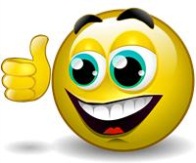  Не все задания я сделал самостоятельно.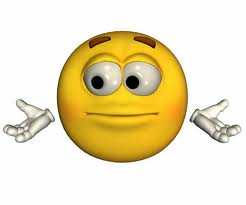 Мне было трудно на уроке, я не смог справиться с заданиями.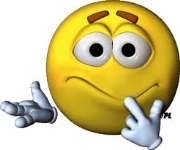 Определите строчку, где все глаголы являются исключениями:А) рисовать, смотреть, гнать, читать.В) гнать, держать, дышать, зватьС) смотреть, видеть, зависеть, вертеть2. К какому спряжению относятся глаголы – исключения на –ать, -еть?А) I спряжениюВ)  II спряжению3. Выбрать глагол с гласной «е» в личном окончании глагола:А) держ.шьВ) гон.шьС) рису.шь4. Выбрать глагол с гласной «и» в личном окончании глагола:А) дыш.шь В) зна.шьС) игра.шь5. Сколько глаголов – исключений на –ать, -еть?А) 10В) 12С) 11	D) 9